III. osnovna škola Bjelovar,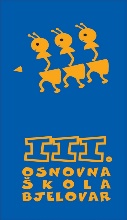 Tome Bakača 11d, 43000 Bjelovartel: 246-610;  246-510; fax: 221-545http://www.os-treca-bj.skole.hr/e-mail: ured@os-treca-bj.skole.hrKlasa: 112-01/21-01/1Urbroj: 2103-36-01-21-07U Bjelovaru, 29. ožujka 2021. godineOBAVIJEST KANDIDATIMA PRIJAVLJENIM NA NATJEČAJ ZA RADNO MJESTO                 UČITELJA/ICE MATEMATIKE – OD 17. 3. 2021. G                       (određeno, puno radno vrijeme – 2 izvršitelja)Testiranje za navedeno radno mjesto održat će se dana 31. ožujka 2021. godine (srijeda) u 12,00 sati.Pozivaju se slijedeći kandidati/kinje:SONJA SATAJ IVANA SATAJ ŽELJKA VLAJNIĆJOSIPA KOŽULMIHAELA ČORAKLiteratura: Zakon o odgoju i obrazovanju u osnovnoj i srednjoj školi („Narodne Novine“, br. 87/08, 86/09,92/10, 105/10, 90/11., 5/12.,16/12., 86/12., 94/13., 152/14. i 68/18.)Pravilnik o izvođenju izleta, ekskurzija i drugih odgojno-obrazovnih aktivnosti izvan škole (NN67/14, 81/15.)Pravilnik o kriterijima za izricanje pedagoških mjera (NN 94/15, 3/17.)Bulić, B., (2016.), Proračunske tablice Excel 2016, Sveučilište u Zagrebu, Sveučilišni računski centarLambert, J., Lambert, S. (2016.), Windows 10 – Korak po korakMcFedries, P., (2016.), Excel 2016 Formule i funkcijeLambert, J., (2016.), Microsoft Word 2016 Korak po korakNapomena: kandidat/inja koji ne pristupi testiranju smatra se da je odustao/la od prijave na natječaj!Povjerenstvo za procjenu i vrednovanje kandidata za zapošljavanje